Dear Employer,Many graduates of our Department/College/Institute/University are already working in your organization. We are thankful to you for providing them employment with your prestigious Company /Organization. We shall very much appreciate and be grateful to you if you can spare some of your valuable time to fill up this feedback form. It will help us to improve the Institute further and give you better employees in future. Tick the number that best describes your level of satisfaction at each question: 1 –Not Satisfied, 2 - Slightly Satisfied, 3 - Satisfied, 4 – VerySatisfied, 5 –Extremely Satisfied Name of the company        Name of Official            Designation           Signature               Date __________________        ________________       ____________        __________      ______Frequency of this survey 		: All Placement VisitResponsibility 				: Dean, CGPUReporting				: IQAC along Annual Report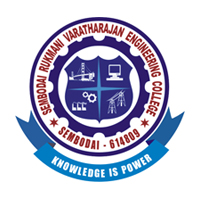 SEMBODAI RUKMANI VARATHARAJAN ENGINEERING COLLEGESembodai,Vedaranyam.IQAC Feedback Form for Employers(On Curriculum, Courses, Teaching-Learning and Evaluation)How satisfied are you with the students work performance in each of these areas:How satisfied are you with the students work performance in each of these areas:1223451Technical knowledge/skillTechnical knowledge/skill2Innovative Thinking and creativity Innovative Thinking and creativity 3Communication skillsCommunication skills4OveralljobperformanceOveralljobperformance5Developing practical solutions to  problemsDeveloping practical solutions to  problems6IndividualandteamworkskillsIndividualandteamworkskills7LeadershipskillsLeadershipskills8Creative in response to workplace challengesCreative in response to workplace challenges9Planning and organization skills Planning and organization skills 10Self-motivated and taking on appropriate level of responsibilitySelf-motivated and taking on appropriate level of responsibility11Open to new ideas and learning new techniquesOpen to new ideas and learning new techniques12Ability to contribute to the goal of the organizationAbility to contribute to the goal of the organization13Relationship with seniors/peers/subordinates Relationship with seniors/peers/subordinates 14How do you rate the relevance of the courses in the Programme curriculum?How do you rate the relevance of the courses in the Programme curriculum?15How do you rate the adequacy of curriculum?How do you rate the adequacy of curriculum?16How do you rate the competency level of our student(s) in relation to course content?How do you rate the competency level of our student(s) in relation to course content?17How do you rate the relevance of the curriculum to the organization?How do you rate the relevance of the curriculum to the organization?18Overall satisfaction with SRVEC students and the curriculumOverall satisfaction with SRVEC students and the curriculumWould you consider having SRVEC graduates in the future?		Would you consider having SRVEC graduates in the future?		YESYESYESNONONONOWould you consider having SRVEC graduates in the future?		Would you consider having SRVEC graduates in the future?		If you were dissatisfied with any aspect, please comment:If you were dissatisfied with any aspect, please comment:If you were dissatisfied with any aspect, please comment:If you were dissatisfied with any aspect, please comment:If you were dissatisfied with any aspect, please comment:If you were dissatisfied with any aspect, please comment:If you were dissatisfied with any aspect, please comment:If you were dissatisfied with any aspect, please comment:If you were dissatisfied with any aspect, please comment:How could our Curriculum be improved?How could our Curriculum be improved?How could our Curriculum be improved?How could our Curriculum be improved?How could our Curriculum be improved?How could our Curriculum be improved?How could our Curriculum be improved?How could our Curriculum be improved?How could our Curriculum be improved?